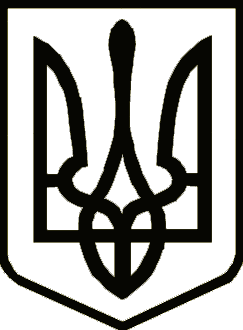 УкраїнаНОВГОРОД-СІВЕРСЬКА РАЙОННА РАДА ЧЕРНІГІВСЬКОЇ ОБЛАСТІРІШЕННЯ(сьома (позачергова) сесія восьмого скликання)02 серпня  2021 року                                                                              № 93-VIII  м. Новгород-СіверськийПро внесення змін до рішення Новгород-Сіверської районної ради Чернігівської області від 18 грудня 2020 року № 11-VIII «Про обрання постійних комісій районної ради» Відповідно до пункту 2 частини першої статті 43, статті 47 Закону України «Про місцеве самоврядування в Україні», районна рада вирішила:1. Внести до рішення Новгород-Сіверської районної ради Чернігівської області від 18 грудня 2020 року № 11-VIII «Про обрання постійних комісій районної ради», такі зміни:1) вивести зі складу постійної комісії районної ради з питань регламенту, законності і правопорядку, гуманітарної сфери, соціального захисту населення, сім’ї та молоді, голову комісії Бондаренко Віру Василівну, обрану депутатом від Чернігівської обласної організації Політичної партії «НАШ КРАЙ»; 2) ввести до складу постійної комісії з питань регламенту, законності і правопорядку, гуманітарної сфери, соціального захисту населення, сім’ї та молоді Тягнирядна Петра Андрійовича, обраного депутатом від Чернігівської обласної організації Політичної партії «НАШ КРАЙ».2. Контроль за виконанням рішення покласти на постійну комісію районної ради з   питань регламенту, законності і правопорядку, гуманітарної сфери, соціального захисту населення, сім’ї та молоді.Голова районної ради                                                              Р. В. ПадалкоПроєкт рішення вносить:Голова районної ради                                                                   Р. В. ПадалкоПогоджено:Заступник голови районної ради                                                 В. М. БондаренкоНачальник відділу з юридичних питаньта комунальної власності виконавчого апаратурайонної ради                                                                                   Т. В. Щепочкіна